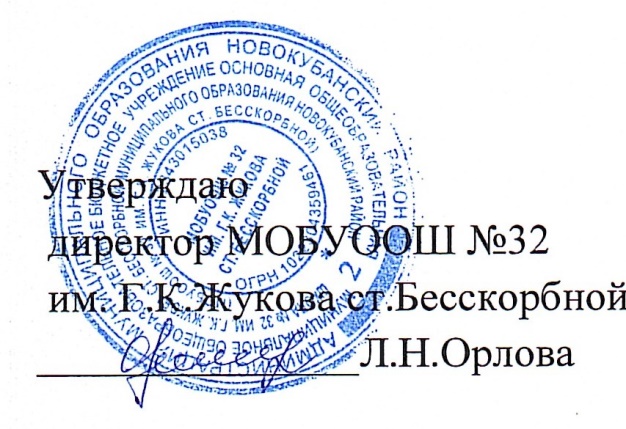 РАСПИСАНИЕучебных   занятий  1  класса  муниципального  общеобразовательного  бюджетного учрежденияосновной  общеобразовательной  школы  № 32  им. Г.К. Жукова ст.  Бесскорбноймуниципального  образования  Новокубанский  район  с 13 апреля   2020 учебного  года№урокаПонедельникВторникСредаЧетвергПятница1.Литературное  чтениеФизическая культура Литературное  чтениеРодная литератураОкружающий мир2.Физическая культураЛитературное  чтениеРусский языкРусский язык Русский язык3.Динамическая   паузаДинамическая   паузаДинамическая   паузаДинамическая   паузаДинамическая   пауза4.Русский языкРодной языкМатематикаФизическая культураМатематика5.ТехнологияМатематикаИзобразительное искусствоМатематикаКубановедениеМузыка